
Objectifs d’apprentissage : 	
-  Dire sa date d’anniversaire et demander celle de quelqu’un.
L’élève sera capable : - de dire quand il a son anniversaire ou quand d’autres personnes auront le leur.Matériel complémentaire disponibleMaterialbox : Poster : « Mein Jahr »                         Flashcards : 63 à 69Site de l’animation : http://animation.hepvs.ch/allemand/Site de Junior, enseignant : http://romandie.klett-sprachen.de/ Explications complètes des jeux en allemand aux pages p. 24 à 31 et en français aux pages 90 à 97. Des consignes de jeux sont disponibles à la page 24.Les corrigés des exercices de l’Arbeitsbuch sont transcrits aux pages 159 à 163..Matériel utilisé :LHB p.165, chunks élèves + tableau des consignes élèves de l’animationKopiervorlagen 12-13-14 (p. 135-136-137 LHB)CD KB plages 18-19CD AB plages 9-10                                                                                                                                                                                                                                                                                                                                         Animation primaire L2                                                                                                                                                                                                                                                                                                                                         Mai 2016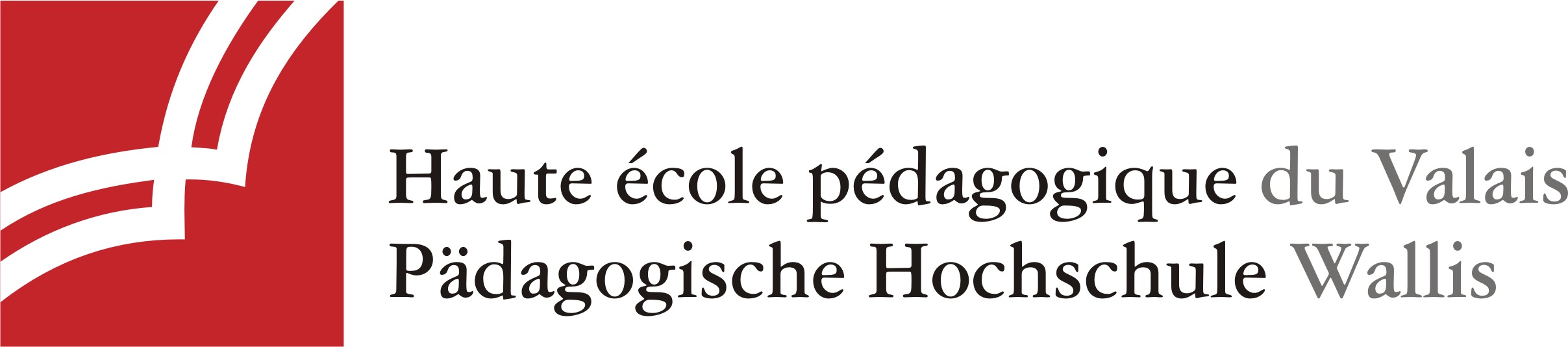 7. Klasse E6    Fil rouge« Mein Geburtstag ist am… »Apprentissage 2e partie du cycleAttentes fondamentalesIndications pédagogiquesCO- Ecoute et compréhension globale de textes oraux simples (l’élève et son anniversaire) - Fixer clairement les consignes avant l’écoute afin d’éviter les blocagesCE- Compréhension de dialogues écoutés- Mettre en évidence les spécificités de la langue allemande (Umlaut, lettres finales muettes, phonèmes)EOS’exprimer oralement en continu :- Présentation de soi ou d’une tierce personne (date de naissance)- Transmission d’informations à l’aide des nombres de 1 à 100 (date de naissance)Prendre part à une conversation :- Communication d’informations simples (date de naissance)- Privilégier les situations favorisant la communication élève-élèveEE- Production de cartes (invitation)- Mettre à disposition des moyens de référence pour orthographier correctement un mot et corriger des textesFL- Mémorisation du vocabulaire- Organisation des éléments dans la phrase (place du verbe, inversion)- Le travail des structures de la langue se fait uniquement dans une perspective communicativeActivitéActivité communicative langagièreActivité communicative langagièreIntroductionKB 1 p. 23AB 1 p. 21AB 2 p. 21KB 2 p. 23-24KB 3 p. 24Il nous reste ici à voir la date comme notion de temps (E4-6), en lien avec l’anniversaire. Les nombres ordinaux sont ici introduits d’une manière ludique. La vidéo en fin de séquence emmène vers une sympathique fête d’anniversaire. Proposition d’introduction : idéalement, lors de la fête d’un élève, avec la chanson de l’anniversaire. 1a. Ecouter le dialogue plage 18 du CD KB sans ouvrir les livres, « Was ist das Thema ? – Geburtstagsparty. Wer spricht ? – Ein Junge und ein Mädchen. Wie heissen sie ? – Miriam und Enrico. Wann hat Miriam Geburtstag ? Heute, im Januar. Und Marco ? Auch im Januar. »1b. Lire le dialogue, en utilisant les stratégies mises en place lors de l’activité des courriels (E3-4). « Wie ist die Situation ? Was findet ihr oft in dem Text? » Les élèves réalisent que les nombres et les mois sont importants.Solution : B : 18. – 26.Faire répéter plusieurs fois les deux nombres « am sechsundzwanzigsten – am achtzehnten ». 1c. Les élèves reçoivent le bout de papier (cf KV Online – site Junior 7e) et travaillent à deux pour comparer avec le papier original proposé sur le KB. Les élèves lisent ensuite deux fois le dialogue, en échangeant les rôles et en variant l’intensité.Différenciation : un élève pourrait jouer la scène seul, en changeant sa voix.Les élèves écoutent le texte de la plage 9 du CD AB et complètent les mois avec les noms.Les élèves complètent avec « am » et « im ». 2a. Les dates d’anniversaire sont données en allemand « im + Monat – am + Ordinalzahl ». Utiliser d’abord le dialogue proposé et demander « Wann hat Enrico Geburtstag » - Im Januar. Und wann ? am 26. Und Miriam ?... ».L’enseignant lit alors les nombres sur l’étiquette jaune en appuyant sur –ten ou –sten, pour que la différence se sente acoustiquement et visuellement (à ce stade, ne pas expliquer). Les élèves jouent le dialogue à deux en complétant leur propre date d’anniversaire. 2b. Les élèves écoutent la plage 19 du CD KB et répètent plusieurs fois la série de nombres. L’enseignant les lit et un groupe frappe des mains quand la terminaison est en –ten et l’autre frappe sur le pupitre quand elle est en –sten.  Entraîner les nombres à l’aide du jeu Papagei.Complément possible avec la KV N° 12/13 (annexe p. 135-136 Lehrerhandbuch).3a. Les élèves s’ordonnent en ligne selon l’arrivée de leur anniversaire dans l’année, en se questionnant en s’aidant des bulles proposées. Il peut être judicieux de proposer ce travail en deux groupes, de janvier à juin et de juillet à décembre ou CO-EOCEEO-FLCE-EOCOFLEO-FLCO-EO-FLEO-FLAB 3 p. 22AB 4 p.22AB 5 p. 23KB 4 p. 24AB 6 p. 23Videode séparer la classe par la moitié tout simplement. Les élèves doivent ensuite dire à haute voix leur date d’anniversaire pour contrôle. 3b. Les élèves mémorisent trois dates d’anniversaire et les notent en les ordonnant avec le leur.Ou on peut proposer aux élèves un « Klassenumfrage ». Cf KV N° 14 (annexe p. 137 Lehrerhandbuch)Ecouter la plage 10 du CD AB et cocher la bonne réponse.Compléter les dates d’anniversaire des proches des élèves ; il n’est pas nécessaire de tout remplir, leur demander de compléter 5 lignes par exemples.Ecrire une carte d’invitation pour son anniversaire.Les élèves, par groupe de quatre, échangent leur date d’anniversaire, la secrétaire les note et puis chaque secrétaire les dicte à l’élève qui écrit sur le calendrier de la classe, les autres du groupe contrôlent. Ils chantent ensuite la chanson correspondante, dans toutes les langues connues ou d’origine des élèves. Cf KV Online (site Junior 7e)Puis, chercher sur internet la chanson : „Und wer im Januar Geburtstag hat“ et la chanter et jouer avec les élèves:« Und wer im Januar Geburtstag hat,tritt ein, tritt ein, tritt ein!Er macht im Kreis einen tiefen Knicks,einen tiefen, tiefen, tiefen Knicks. Badam, badam, badam …Und wer im Februar Geburtstag hat, … »Il est proposé ici de constituer un mobile pour visualiser les prépositions et les notions de temps (reprise de toutes les notions de temps vues aux unités 4 à 6). Les élèves écrivent soit seul, soit à deux les phrases avec toutes les notions proposées. La vidéo parle d’un adolescent, Christian, qui a de la peine tous les matins à se lever et qui arrive en retard au cours. La secrétaire de l’école avertit la maman après quelques jours qui en touche un mot à l’adolescent. A son anniversaire, il reçoit un réveil de ses amis, ce qui ne le réjouit pas. Il reçoit de sa maman des écouteurs, en espérant qu’ils lui permettront d’entendre son réveil. Tout rentre ensuite dans l’ordre. EO-COCOEE-FLEEEOEE-FLKB 5 p. 25Les élèves observent les images proposées pour avoir une première idée de la vidéo. Certains vont déjà émettre des hypothèses, soit en français, soit en allemand, en s’aidant de la gestuelle. Ils associent ensuite l’image à la bulle.Solution : 1/B – 2/A – 3/D – 4/E – 5/C – 6/FRemarque : La secrétaire de l’école, Frau Salwetzke a une photo d’un cochon d’Inde et une d’une moto sur son bureau. Les élèves peuvent partager sur leurs hobbys, en s’arrêtant quelque peu sur ces images. 5b. Les élèves contrôlent à l’aide de la vidéo le cadeau d’anniversaire de la maman et émettent des hypothèses. Ce n’est pas un réveil, qu’est-ce donc ? Après la formulation des écouteurs, les élèves échangent sur le positif et négatif d’un tel cadeau. Que peut-il faire avec ?5c. Les élèves regardent la fin de la vidéo et choisissent ensuite une scène qu’ils vont jouer et filmer. Les élèves peuvent aussi imaginer une autre constellation (familiale, amis) à jouer. L’enseignant les aide alors pour le vocabulaire et les structures.CEEOCO-EOCO-EO-MITICJeux, activités complémentaires Kunterbuntes, KB S. 56Kunterbuntes, KB S. 58EOLE (Lied « Happy Birthday » in verschiedenen Sprachen)Activités  élèves proposées sur le site « Junior »            www.junior-deutsch.chEx 1 : référence à l’exercice 1 du KB Ex. 2 : référence à l’exercice 1 du KB (2 niveaux de difficulté)Ex. 3 : référence à l’exercice 2 du KB (2 niveaux de difficulté)Ex. 4 : référence à l’exercice 2 du KBEx. 5 : référence à l’exercice 2 du KBEx. 6 : référence à l’exercice 3 du KBEx. 7 : référence à l’exercice 1 de l’AB ou de l’exercice 3 du KBEx. 8 : référence à l’exercice 6 de l’ABEx. 9 : référence à l’exercice 4 du KB